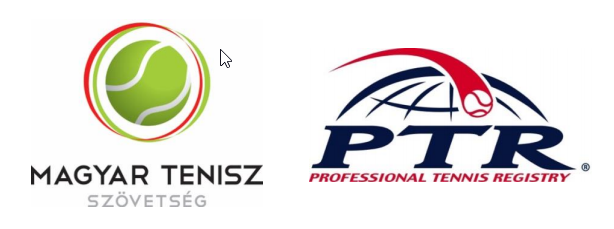 REGISZTRÁCIÓS LAP-PTR 10 ÉV ALATTI JÁTÉKOSOK KÉPZÉSEAlulírott ……………………………………………. jelentkezem a 2022.november 4-5-6 között Budapesten Nemzeti Edzésközpontban megrendezendő PTR Felnőtt játékosok képzése tenisz program szakmai műhelyen és az azt követő vizsgateszteken való részvételre.Egyúttal vállalom, hogy az Információs útmutatóban közölt feltételek szerinti részvételi díjat  legkésőbb 2022.október31-ig a Magyar Tenisz Szövetség  bankszámlaszámára átutalom .A részt vevők száma korlátozott, ezért a jelentkezőket a jelentkezés és a részvételi feltételek teljesítése sorrendjében tudjuk elfogadni. Tudomásul veszem, hogy ha a fenti határidőig a részvételi díjat nem fizetem be, jelentkezésem nem érvényes.A jelentkezési lapot legkésőbb 2022.október 29 -ig e-mailben (papp.sandor1960@gmail.com) kérjük elküldeni. NÉVÁLLANDÓ LAKCÍMEMAILTELEFONLEGMAGASABB SZAKMAI VÉGZETTSÉGPTR TAGSÁG HA VAN/ÉRVÉNYESSÉGESZÁMLÁZÁSI CÍMSZAKMAI TEVÉKENYSÉG RÖVID LEÍRÁSA